卡诺普协同坐标系的查看位置协同坐标系的XYZ位置一般在轴线上，可在示教器上的              “运行准备——附加轴协同设置——协1校准”，如图1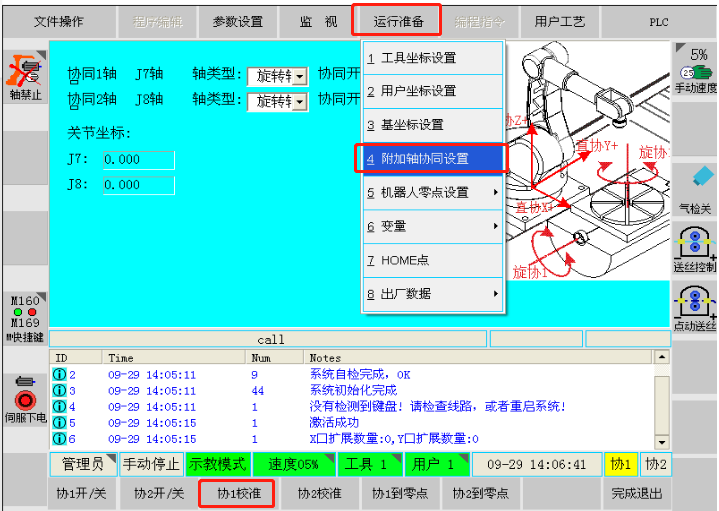 图1  协同坐标查看位置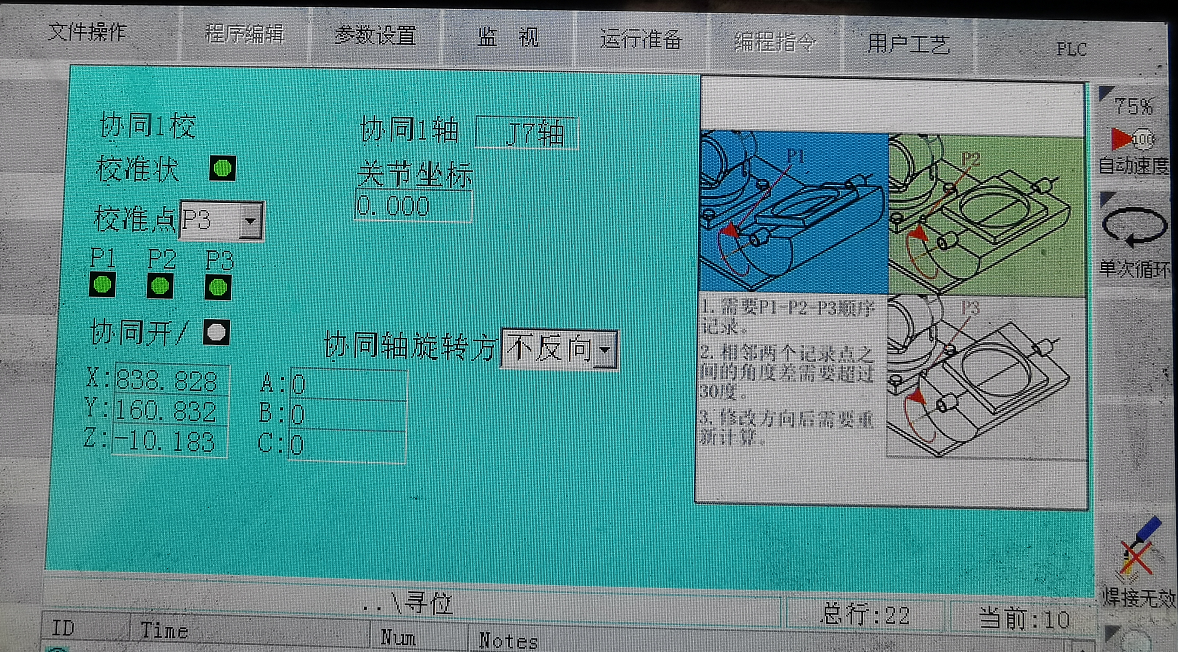 图2   坐标系位置界面坐标系的姿态查看位置姿态的查看位置需要从示教器上把他们的文件整个导出来，然后找到backup\Robot\file\Coord里面的JointCoord.txt文件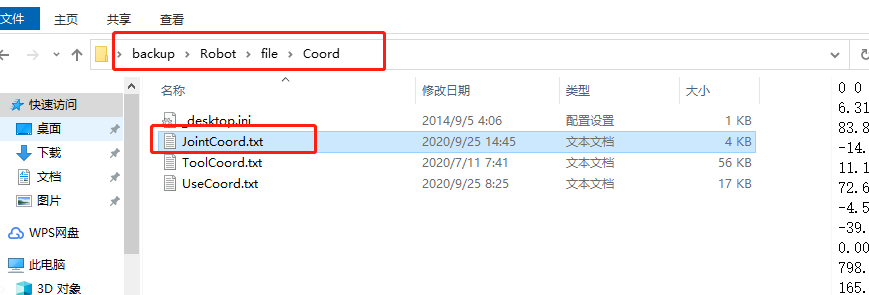 图 3   坐标系的位姿查看位置需要注意的是卡诺普的姿态使用的是齐次坐标的方式记录的，需要转换成笛卡尔坐标系，转换为ABC。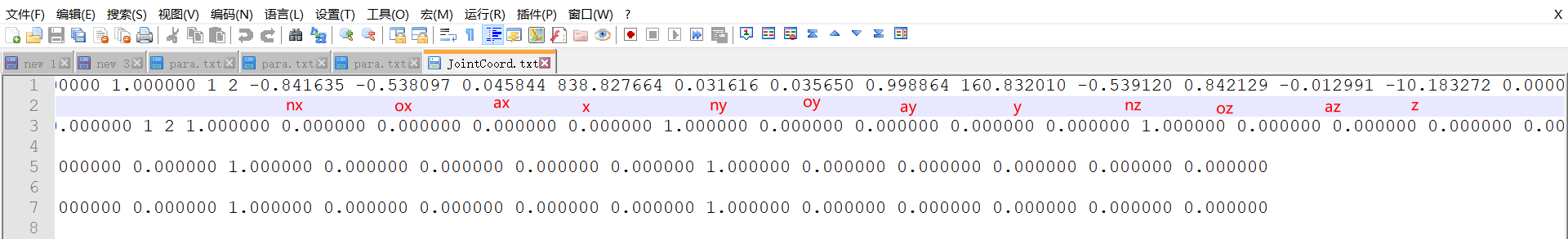 图 4 协同坐标系数据文件显示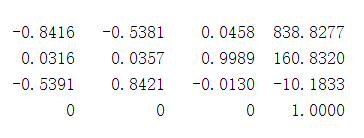 图 5整理后数据